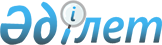 2022-2024 жылдарға арналған аудандық бюджет туралы
					
			Мерзімі біткен
			
			
		
					Түркістан облысы Мақтаарал аудандық мәслихатының 2021 жылғы 24 желтоқсандағы № 16-84-VII шешiмi. Қазақстан Республикасының Әділет министрлігінде 2021 жылғы 29 желтоқсанда № 26199 болып тiркелдi. Мерзімі өткендіктен қолданыс тоқтатылды
      ЗҚАИ-ның ескертпесі!
      Осы шешім 01.01.2022  бастап қолданысқа енгізіледі.
      Қазақстан Республикасының Бюджет кодексінің 9-бабының 2-тармағына, 75-бабының 2-тармағына, "Қазақстан Республикасындағы жергілікті мемлекеттік басқару және өзін-өзі басқару туралы" Қазақстан Республикасының Заңының 6-бабы 1-тармағының 1) тармақшасына сәйкес Мақтаарал аудандық мәслихаты ШЕШТІ:
      1. Мақтаарал ауданының 2022-2024 жылдарға арналған аудандық бюджеті 1, 2 және 3 қосымшаларға сәйкес, оның ішінде 2022 жылға мынадай көлемде бекiтiлсiн:
      1) кірістер – 30 030 178 мың теңге, оның ішінде:
      салықтық түсімдер – 2 033 187 мың теңге; салықтық емес түсімдер – 12 468 мың теңге;
      негізгі капиталды сатудан түсетін түсімдер – 84 540 мың теңге;
      трансферттер түсімі – 27 899 983 мың теңге;
      2) шығындар – 30 090 371 мың теңге;
      3) таза бюджеттік кредиттеу – 236 175 мың теңге, оның ішінде:
      Бюджеттік кредиттер – 367 560 мың теңге;
      Бюджеттік кредиттерді өтеу – 131 385 мың теңге;
      4) қаржы активтерімен операциялар бойынша сальдо–0, оның ішінде:
      Қаржы активтерін сатып алу – 0;
      Мемлекеттің қаржы активтерін сатудан түсетін түсімдер – 0;
      5) бюджет тапшылығы – -296 368 мың теңге;
      6)бюджет тапшылығын қаржыландыру (профицитін пайдалану) – 
      296 368 мың теңге, оның ішінде:
      қарыздар түсімі – 367 560 мың теңге; қарыздарды өтеу–131 386 мың теңге;
      бюджет қаражатының пайдаланылатын қалдықтары – 60 194 мың теңге.
      Ескерту. 1-тармақ жаңа редакцияда - Түркістан облысы Мақтаарал аудандық мәслихатының 23.12.2022 № 28-186-VII шешiмiмен (01.01.2022 бастап қолданысқа енгізіледі).


      2. 2022 жылы облыстық бюдеттен аудандық бюджетке берілетін субвенция мөлшерінің жалпы сомасы 18 659 904 мың теңге болып белгіленсін.
      3. 2022 жылға аудандық бюджеттен кент, ауылдық округ бюджеттеріне берілетін субвенциялар мөлшерінің жалпы сомасы 324 238 мың теңге болып қарастырылсын, оның ішінде:
      Достық ауылдық округі – 43 763 мың теңге;
      Мырзакент кенті – 10 085 мың теңге;
      Еңбекші ауылдық округі - 23 954 мың теңге;
      Жаңа жол ауылдық округі – 21 854 мың теңге;
      Иіржар ауылдық округі – 45 905 мың теңге;
      Ж.Нұрлыбаев ауылдық округі – 38 990 мың теңге;
      Атакент кенті - 12 607 мың теңге;
      Бірлік ауылдық округі – 36 602 мың теңге;
      А.Қалыбеков ауылдық округі – 46 039 мың теңге;
      Жамбыл ауылдық округі – 26 139 мың теңге;
      Мақтарал ауылдық округі – 18 300 мың теңге.
      4. Аудан әкімдігінің 2022 жылға арналған резервi 15 000 мың теңге сомасында белгіленсін.
      5. Бюджеттік инвестициялық жобаларды (бағдарламаларды) іске асыруға бағытталған бюджеттік бағдарламалар бөлінісінде 2022 жылға арналған аудан бюджеттінің даму бағдарламалар тізбесі 4-қосымшаға сәйкес бекітілсін.
      6. Осы шешім 2022 жылдың 1 қаңтарынан бастап қолданысқа енгізілсін. 2022 жылға арналған аудандық бюджет
      Ескерту. 1-қосымша жаңа редакцияда - Түркістан облысы Мақтаарал аудандық мәслихатының 23.12.2022 № 28-186-VII шешiмiмен (01.01.2022 бастап қолданысқа енгізіледі). 2023 жылға арналған аудандық бюджет 2024 жылға арналған аудандық бюджет Бюджеттік инвестициялық жобаларды (бағдарламаларды) іске асыруға бағытталған, 2022 жылға арналған аудандық бюджеттік даму бағдарламаларының тізбесі
					© 2012. Қазақстан Республикасы Әділет министрлігінің «Қазақстан Республикасының Заңнама және құқықтық ақпарат институты» ШЖҚ РМК
				
      Мақтаарал аудандық

      мәслихатының хатшысы

К. Сарсекбаев
Мақтаарал аудандық мәслихатының
2021 жылғы 24 желтоқсандағы
№ 16-84-VII шешіміне 1-қосымша
Санаты
Атауы
Сомасы, мың теңге
Сыныбы
Сомасы, мың теңге
Кіші сыныбы
Кіші сыныбы
Сомасы, мың теңге
Ерекшелігі
Ерекшелігі
1
1
1
1
2
3
1.Кірістер
30 030 178
1
Салықтық түсімдер
2 033 187
01
Табыс салығы
570 834
1
Корпоративтік табыс салығы
80 823
2
Жеке табыс салығы
490 011
03
Әлеуметтiк салық
1 148 241
1
Әлеуметтік салық
1 148 241
04
Меншiкке салынатын салықтар
263 331
1
Мүлiкке салынатын салықтар
263 331
05
Тауарларға, жұмыстарға және қызметтерге салынатын iшкi салықтар
34 970
2
Акциздер
6 703
4
Кәсiпкерлiк және кәсiби қызметтi жүргiзгенi үшiн алынатын алымдар
28 267
07
Басқа да салықтар
8
1
Басқа да салықтар
8
08
Заңдық маңызы бар әрекеттерді жасағаны және (немесе) оған уәкілеттігі бар мемлекеттік органдар немесе лауазымды адамдар құжаттар бергені үшін алынатын міндетті төлемдер
15 803
1
Мемлекеттік баж
15 803
2
Салықтық емес түсiмдер
12 468
01
Мемлекеттік меншіктен түсетін кірістер
7 007
1
Мемлекеттік кәсіпорындардың таза кірісі бөлігінің түсімдері
1 590
5
Мемлекет меншігіндегі мүлікті жалға беруден түсетін кірістер
5 417
04
Мемлекеттік бюджеттен қаржыландырылатын, сондай-ақ Қазақстан Республикасы Ұлттық Банкінің бюджетінен (шығыстар сметасынан) ұсталатын және қаржыландырылатын мемлекеттік мекемелер салатын айыппұлдар, өсімпұлдар, санкциялар, өндіріп алулар
1 881
1
Мұнай секторы ұйымдарынан түсетін түсімдерді қоспағанда, мемлекеттік бюджеттен қаржыландырылатын, сондай-ақ Қазақстан Республикасы Ұлттық Банкінің бюджетінен (шығыстар сметасынан) ұсталатын және қаржыландырылатын мемлекеттік мекемелер салатын айыппұлдар, өсімпұлдар, санкциялар, өндіріп алулар
1 881
06
Басқа да салықтық емес түсiмдер
3 580
1
Басқа да салықтық емес түсiмдер
3 580
3
Негізгі капиталды сатудан түсетін түсімдер
84 540
01
Мемлекеттік мекемелерге бекітілген мемлекеттік мүлікті сату
1 798
1
Мемлекеттік мекемелерге бекітілген мемлекеттік мүлікті сату
1 798
03
Жердi және материалдық емес активтердi сату
82 742
1
Жерді сату
82 742
4
Трансферттер түсімі
27 899 983
02
Мемлекеттiк басқарудың жоғары тұрған органдарынан түсетiн трансферттер
27 899 983
2
Облыстық бюджеттен түсетiн трансферттер
27 899 983
Функционалдық топ
Функционалдық топ
Функционалдық топ
Сомасы, мың теңге
Кіші функция
Кіші функция
Атауы
Сомасы, мың теңге
Бюджеттік бағдарламалардың әкiмшiсi
Бюджеттік бағдарламалардың әкiмшiсi
Бюджеттік бағдарламалардың әкiмшiсi
Сомасы, мың теңге
Бағдарлама
Бағдарлама
Сомасы, мың теңге
1
1
1
1
2
3
2.Шығындар
30 090 371
01
Жалпы сипаттағы мемлекеттiк қызметтер 
1 559 308
1
Мемлекеттiк басқарудың жалпы функцияларын орындайтын өкiлдi, атқарушы және басқа органдар
451 411
112
Аудан (облыстық маңызы бар қала) мәслихатының аппараты
66 473
001
Аудан (облыстық маңызы бар қала) мәслихатының қызметін қамтамасыз ету жөніндегі қызметтер
55 994
003
Мемлекеттік органның күрделі шығыстары
10 479
005
Мәслихаттар депутаттары қызметінің тиімділігін арттыру
0
122
Аудан (облыстық маңызы бар қала) әкімінің аппараты
384 938
001
Аудан (облыстық маңызы бар қала) әкімінің қызметін қамтамасыз ету жөніндегі қызметтер
337 957
003
Мемлекеттік органның күрделі шығыстары
46 981
2
Қаржылық қызмет
3 189
459
Ауданның (облыстық маңызы бар қаланың) экономика және қаржы бөлімі
3 189
003
Салық салу мақсатында мүлікті бағалауды жүргізу
3 071
010
Жекешелендіру, коммуналдық меншікті басқару, жекешелендіруден кейінгі қызмет және осыған байланысты дауларды реттеу
118
9
Жалпы сипаттағы өзге де мемлекеттiк қызметтер
1 104 708
454
Ауданның (облыстық маңызы бар қаланың) кәсіпкерлік және ауыл шаруашылығы бөлімі
212 281
001
Жергілікті деңгейде кәсіпкерлікті және ауыл шаруашылығын дамыту саласындағы мемлекеттік саясатты іске асыру жөніндегі қызметтер
34 728
007
Мемлекеттік органның күрделі шығыстары
177 553
459
Ауданның (облыстық маңызы бар қаланың) экономика және қаржы бөлімі
332 196
001
Ауданның (облыстық маңызы бар қаланың) экономикалық саясаттын қалыптастыру мен дамыту, мемлекеттік жоспарлау, бюджеттік атқару және коммуналдық меншігін басқару саласындағы мемлекеттік саясатты іске асыру жөніндегі қызметтер
53 275
015
Мемлекеттік органның күрделі шығыстары
1 610
113
Төменгі тұрған бюджеттерге берілетін нысаналы ағымдағы трансферттер
277 311
492
Ауданның (облыстық маңызы бар қаланың) тұрғын үй-коммуналдық шаруашылығы, жолаушылар көлігі, автомобиль жолдары және тұрғын үй инспекциясы бөлімі
90 671
001
Жергілікті деңгейде тұрғын үй-коммуналдық шаруашылық, жолаушылар көлігі, автомобиль жолдары және тұрғын үй инспекциясы саласындағы мемлекеттік саясатты іске асыру жөніндегі қызметтер
62 429
013
Мемлекеттік органның күрделі шығыстары
0
067
Ведомстволық бағыныстағы мемлекеттік мекемелерінің және ұйымдарының күрделі шығыстары
28 242
466
Ауданның (облыстық маңызы бар қаланың) сәулет, қала құрылысы және құрылыс бөлімі
469 560
040
Мемлекеттік органдардың объектілерін дамыту
469 560
02
Қорғаныс
35 230
1
Әскери мұқтаждар
35 230
122
Аудан (облыстық маңызы бар қала) әкімінің аппараты
35 230
005
Жалпыға бірдей әскери міндетті атқару шеңберіндегі іс-шаралар
35 230
03
Қоғамдық тәртіп, қауіпсіздік, құқықтық, сот, қылмыстық-атқару қызметі
15 743
9
Қоғамдық тәртіп және қауіпсіздік саласындағы басқа да қызметтер
15 743
492
Ауданның (облыстық маңызы бар қаланың) тұрғын үй-коммуналдық шаруашылығы, жолаушылар көлігі, автомобиль жолдары және тұрғын үй инспекциясы бөлімі
15 743
021
Елдi мекендерде жол қозғалысы қауiпсiздiгін қамтамасыз ету
15 743
06
Әлеуметтiк көмек және әлеуметтiк қамсыздандыру
4 722 369
1
Әлеуметтiк қамсыздандыру
1 508 807
451
Ауданның (облыстық маңызы бар қаланың) жұмыспен қамту және әлеуметтік бағдарламалар бөлімі
1 508 807
005
Мемлекеттік атаулы әлеуметтік көмек 
1 508 807
2
Әлеуметтiк көмек
3 109 772
451
Ауданның (облыстық маңызы бар қаланың) жұмыспен қамту және әлеуметтік бағдарламалар бөлімі
3 109 772
002
Жұмыспен қамту бағдарламасы
1 720 388
004
Ауылдық жерлерде тұратын денсаулық сақтау, білім беру, әлеуметтік қамтамасыз ету, мәдениет, спорт және ветеринар мамандарына отын сатып алуға Қазақстан Республикасының заңнамасына сәйкес әлеуметтік көмек көрсету
687
007
Жергілікті өкілетті органдардың шешімі бойынша мұқтаж азаматтардың жекелеген топтарына әлеуметтік көмек
137 615
010
Үйден тәрбиеленіп оқытылатын мүгедек балаларды материалдық қамтамасыз ету
9 139
014
Мұқтаж азаматтарға үйде әлеуметтiк көмек көрсету
295 115
015
Зейнеткерлер мен мүгедектерге әлеуметтiк қызмет көрсету аумақтық орталығы
232 988
017
Оңалтудың жеке бағдарламасына сәйкес мұқтаж мүгедектердi мiндеттi гигиеналық құралдармен қамтамасыз ету, қозғалуға қиындығы бар бірінші топтағы мүгедектерге жеке көмекшінің және есту бойынша мүгедектерге қолмен көрсететiн тіл маманының қызметтерін ұсыну
547 615
023
Жұмыспен қамту орталықтарының қызметін қамтамасыз ету
166 225
9
Әлеуметтiк көмек және әлеуметтiк қамтамасыз ету салаларындағы өзге де қызметтер
103 790
451
Ауданның (облыстық маңызы бар қаланың) жұмыспен қамту және әлеуметтік бағдарламалар бөлімі
103 790
001
Жергілікті деңгейде халық үшін әлеуметтік бағдарламаларды жұмыспен қамтуды қамтамасыз етуді іске асыру саласындағы мемлекеттік саясатты іске асыру жөніндегі қызметтер
80 780
011
Жәрдемақыларды және басқа да әлеуметтік төлемдерді есептеу, төлеу мен жеткізу бойынша қызметтерге ақы төлеу
3 010
050
Қазақстан Республикасында мүгедектердің құқықтарын қамтамасыз етуге және өмір сүру сапасын жақсарту
20 000
07
Тұрғын үй-коммуналдық шаруашылық
1 012 482
1
Тұрғын үй шаруашылығы
467 637
466
Ауданның (облыстық маңызы бар қаланың) сәулет, қала құрылысы және құрылыс бөлімі
51 476
003
Коммуналдық тұрғын үй қорының тұрғын үйін жобалау және (немесе) салу, реконструкциялау
0
004
Инженерлік-коммуникациялық инфрақұрылымды жобалау, дамыту және (немесе) жайластыру
51 476
492
Ауданның (облыстық маңызы бар қаланың) тұрғын үй-коммуналдық шаруашылығы, жолаушылар көлігі, автомобиль жолдары және тұрғын үй инспекциясы бөлімі
416 161
033
Инженерлік-коммуникациялық инфрақұрылымды жобалау, дамыту және (немесе) жайластыру
416 161
2
Коммуналдық шаруашылық
214 164
492
Ауданның (облыстық маңызы бар қаланың) тұрғын үй-коммуналдық шаруашылығы, жолаушылар көлігі, автомобиль жолдары және тұрғын үй инспекциясы бөлімі
204 164
012
Сумен жабдықтау және су бұру жүйесінің жұмыс істеуі
35 259
027
Ауданның (облыстық маңызы бар қаланың) коммуналдық меншігіндегі газ жүйелерін қолдануды ұйымдастыру
37 000
029
Сумен жабдықтау және су бұру жүйелерін дамыту
131 905
058
Ауылдық елді мекендердегі сумен жабдықтау және су бұру жүйелерін дамыту
0
466
Ауданның (облыстық маңызы бар қаланың) сәулет, қала құрылысы және құрылыс бөлімі
10 000
007
Қаланы және елді мекендерді абаттандыруды дамыту
10 000
3
Елді-мекендерді көркейту
330 681
492
Ауданның (облыстық маңызы бар қаланың) тұрғын үй-коммуналдық шаруашылығы, жолаушылар көлігі, автомобиль жолдары және тұрғын үй инспекциясы бөлімі
330 681
015
Елдi мекендердегі көшелердi жарықтандыру
63 285
016
Елдi мекендердiң санитариясын қамтамасыз ету
1 200
018
Елдi мекендердi абаттандыру және көгалдандыру
266 196
08
Мәдениет, спорт, туризм және ақпараттық кеңістiк
1 652 415
1
Мәдениет саласындағы қызмет
234 375
457
Ауданның (облыстық маңызы бар қаланың) мәдениет, тілдерді дамыту, дене шынықтыру және спорт бөлімі
210 708
003
Мәдени-демалыс жұмысын қолдау
210 708
466
Ауданның (облыстық маңызы бар қаланың) сәулет, қала құрылысы және құрылыс бөлімі
23 667
011
Мәдениет объектілерін дамыту
23 667
2
Спорт
1 090 633
457
Ауданның (облыстық маңызы бар қаланың) мәдениет, тілдерді дамыту, дене шынықтыру және спорт бөлімі
1 080 706
008
Ұлттық және бұқаралық спорт түрлерін дамыту
1 069 627
009
Аудандық (облыстық маңызы бар қалалық) деңгейде спорттық жарыстар өткiзу
2 304
010
Әртүрлi спорт түрлерi бойынша аудан (облыстық маңызы бар қала) құрама командаларының мүшелерiн дайындау және олардың облыстық спорт жарыстарына қатысуы
8 775
466
Ауданның (облыстық маңызы бар қаланың) сәулет, қала құрылысы және құрылыс бөлімі
9 927
008
Cпорт объектілерін дамыту
9 927
3
Ақпараттық кеңiстiк
182 143
456
Ауданның (облыстық маңызы бар қаланың) ішкі саясат бөлімі
30 287
002
Мемлекеттік ақпараттық саясат жүргізу жөніндегі қызметтер
30 287
457
Ауданның (облыстық маңызы бар қаланың) мәдениет, тілдерді дамыту, дене шынықтыру және спорт бөлімі
151 856
006
Аудандық (қалалық) кiтапханалардың жұмыс iстеуi
137 766
007
Мемлекеттiк тiлдi және Қазақстан халқының басқа да тiлдерін дамыту
14 090
9
Мәдениет, спорт, туризм және ақпараттық кеңiстiктi ұйымдастыру жөнiндегi өзге де қызметтер
145 264
456
Ауданның (облыстық маңызы бар қаланың) ішкі саясат бөлімі
95 605
001
Жергілікті деңгейде ақпарат, мемлекеттілікті нығайту және азаматтардың әлеуметтік сенімділігін қалыптастыру саласында мемлекеттік саясатты іске асыру жөніндегі қызметтер
35 740
003
Жастар саясаты саласында іс-шараларды іске асыру
58 815
006
Мемлекеттік органның күрделі шығыстары
1 050
457
Ауданның (облыстық маңызы бар қаланың) мәдениет, тілдерді дамыту, дене шынықтыру және спорт бөлімі
49 659
001
Жергілікті деңгейде мәдениет, тілдерді дамыту, дене шынықтыру және спорт саласында мемлекеттік саясатты іске асыру жөніндегі қызметтер
24 051
032
Ведомстволық бағыныстағы мемлекеттік мекемелер мен ұйымдардың күрделі шығыстары
25 608
09
Отын-энергетика кешенi және жер қойнауын пайдалану
2 880 531
9
Отын-энергетика кешені және жер қойнауын пайдалану саласындағы өзге де қызметтер
2 880 531
492
Ауданның (облыстық маңызы бар қаланың) тұрғын үй-коммуналдық шаруашылығы, жолаушылар көлігі және автомобиль жолдары бөлімі
2 880 531
036
Газ тасымалдау жүйесін дамыту
2 880 531
10
Ауыл, су, орман, балық шаруашылығы, ерекше қорғалатын табиғи аумақтар, қоршаған ортаны және жануарлар дүниесін қорғау, жер қатынастары
196 546
6
Жер қатынастары
35 657
463
Ауданның (облыстық маңызы бар қаланың) жер қатынастары бөлімі
35 657
001
Аудан (облыстық маңызы бар қала) аумағында жер қатынастарын реттеу саласындағы мемлекеттік саясатты іске асыру жөніндегі қызметтер
24 932
003
Елдi мекендердi жер-шаруашылық орналастыру
2 028
004
Жердi аймақтарға бөлу жөнiндегi жұмыстарды ұйымдастыру
8 037
007
Мемлекеттік органның күрделі шығыстары
660
9
Ауыл, су, орман, балық шаруашылығы, қоршаған ортаны қорғау және жер қатынастары саласындағы басқа да қызметтер
160 889
459
Ауданның (облыстық маңызы бар қаланың) экономика және қаржы бөлімі
160 889
099
Мамандарға әлеуметтік қолдау көрсету жөніндегі шараларды іске асыру
160 889
11
Өнеркәсіп, сәулет, қала құрылысы және құрылыс қызметі
45 107
2
Сәулет, қала құрылысы және құрылыс қызметі
45 107
466
Ауданның (облыстық маңызы бар қаланың) сәулет, қала құрылысы және құрылыс бөлімі
45 107
001
Құрылыс, облыс қалаларының, аудандарының және елді мекендерінің сәулеттік бейнесін жақсарту саласындағы мемлекеттік саясатты іске асыру және ауданның (облыстық маңызы бар қаланың) аумағын оңтайла және тиімді қала құрылыстық игеруді қамтамасыз ету жөніндегі қызметтер
37 205
013
Аудан аумағында қала құрылысын дамытудың кешенді схемаларын, аудандық (облыстық) маңызы бар қалалардың, кенттердің және өзге де ауылдық елді мекендердің бас жоспарларын әзірлеу
6 642
015
Мемлекеттік органның күрделі шығыстары
 1 260
12
Көлiк және коммуникация
502 930
1
Автомобиль көлiгi
475 843
492
Ауданның (облыстық маңызы бар қаланың) тұрғын үй-коммуналдық шаруашылығы, жолаушылар көлігі және автомобиль жолдары бөлімі
475 843
023
Автомобиль жолдарының жұмыс істеуін қамтамасыз ету
20 000
025
Көлiк инфрақұрылымының басым жобаларын іске асыру
3 000
045
Аудандық маңызы бар автомобиль жолдарын және елді-мекендердің көшелерін күрделі және орташа жөндеу
452 843
9
Көлiк және коммуникациялар саласындағы өзге де қызметтер
27 087
492
Ауданның (облыстық маңызы бар қаланың) тұрғын үй-коммуналдық шаруашылығы, жолаушылар көлігі және автомобиль жолдары бөлімі
27 087
037
Әлеуметтік маңызы бар қалалық (ауылдық), қала маңындағы және ауданішілік қатынастар бойынша жолаушылар тасымалдарын субсидиялау
27 087
13
Басқалар
1 427 956
9
Басқалар
1 427 956
459
Ауданның (облыстық маңызы бар қаланың) экономика және қаржы бөлімі
58 354
012
Ауданның (облыстық маңызы бар қаланың) жергілікті атқарушы органының резерві 
58 354
466
Ауданның (облыстық маңызы бар қаланың) сәулет, қала құрылысы және құрылыс бөлімі
712 769
079
"Ауыл-Ел бесігі" жобасы шеңберінде ауылдық елді мекендердегі әлеуметтік және инженерлік инфрақұрылымдарды дамыту
712 769
492
Ауданның (облыстық маңызы бар қаланың) тұрғын үй-коммуналдық шаруашылығы, жолаушылар көлігі, автомобиль жолдары және тұрғын үй инспекциясы бөлімі
656 833
077
"Ауыл-Ел бесігі" жобасы шеңберінде ауылдық елді мекендердегі әлеуметтік және инженерлік инфрақұрылым бойынша іс-шараларды іске асыру
335 975
079
"Ауыл-Ел бесігі" жобасы шеңберінде ауылдық елді мекендердегі әлеуметтік және инженерлік инфрақұрылымдарды дамыту
320 858
14
Борышқа қызмет көрсету
152
1
Борышқа қызмет көрсету
152
459
Ауданның (облыстық маңызы бар қаланың) экономика және қаржы бөлімі
152
021
Жергілікті атқарушы органдардың облыстық бюджеттен қарыздар бойынша сыйақылар мен өзге де төлемдерді төлеу бойынша борышына қызмет көрсету
152
15
Трансферттер
16 039 602
1
Трансферттер
16 039 602
459
Ауданның (облыстық маңызы бар қаланың) экономика және қаржы бөлімі
16 039 602
006
Нысаналы пайдаланылмаған (толық пайдаланылмаған) трансферттерді қайтару
327
024
Заңнаманы өзгертуге байланысты жоғары тұрған бюджеттің шығындарын өтеуге төменгі тұрған бюджеттен ағымдағы нысаналы трансферттер
15 714 954
038
Субвенциялар
324 238
049
Бюджет заңнамасымен қарастырылған жағдайларда жалпы сипаттағы трансферттерді қайтару
0
054
Қазақстан Республикасының Ұлттық қорынан берілетін нысаналы трансферт есебінен республикалық бюджеттен бөлінген пайдаланылмаған (түгел пайдаланылмаған) нысаналы трансферттердің сомасын қайтару
83
3. Таза бюджеттік кредиттеу
236 175
Функционалдық топ
Функционалдық топ
Функционалдық топ
Сомасы, мың теңге
Кіші функция
Кіші функция
Атауы
Сомасы, мың теңге
Бюджеттік бағдарламалардың әкiмшiсi
Бюджеттік бағдарламалардың әкiмшiсi
Бюджеттік бағдарламалардың әкiмшiсi
Сомасы, мың теңге
Бағдарлама
Бағдарлама
Сомасы, мың теңге
1
1
1
1
2
3
Бюджеттік кредиттер
367 560
10
Ауыл, су, орман, балық шаруашылығы, ерекше қорғалатын табиғи аумақтар, қоршаған ортаны және жануарлар дүниесін қорғау, жер қатынастары
367 560
01
Ауыл шаруашылығы
367 560
459
Ауданның (облыстық маңызы бар қаланың) экономика және қаржы бөлімі
367 560
018
Мамандарды әлеуметтік қолдау шараларын іске асыруға берілетін бюджеттік кредиттер
367 560
Санаты
Атауы
Сомасы, мың теңге
Сыныбы
Сомасы, мың теңге
Iшкi сыныбы
Iшкi сыныбы
Сомасы, мың теңге
Ерекшелігі
Ерекшелігі
1
1
1
1
2
3
Бюджеттік кредиттерді өтеу
131 385
5
Бюджеттік кредиттерді өтеу
131 385
01
Бюджеттік кредиттерді өтеу
131 385
1
1
Мемлекеттік бюджеттен берілген бюджеттік кредиттерді өтеу
131 385
4. Қаржы активтерімен операциялар бойынша сальдо
0
Қаржы активтерiн сатып алу
0
Мемлекеттiң қаржы активтерiн сатудан түсетiн түсiмдер
0
5. Бюджет тапшылығы (профициті)
-296 368
6. Бюджет тапшылығын қаржыландыру (профицитін пайдалану)
296 368
Санаты
Атауы
Сомасы, мың теңге
Сыныбы
Сомасы, мың теңге
Iшкi сыныбы
Iшкi сыныбы
Сомасы, мың теңге
Ерекшелігі
Ерекшелігі
1
1
1
1
2
3
Қарыздар түсімі
367 560
7
Қарыздар түсімі
367 560
1
Мемлекеттік ішкі қарыздар
367 560
2
2
Қарыз алу келісім-шарттары
367 560
Функционалдық топ
Функционалдық топ
Функционалдық топ
Сомасы, мың теңге
Кіші функция
Кіші функция
Атауы
Сомасы, мың теңге
Бюджеттік бағдарламалардың әкiмшiсi
Бюджеттік бағдарламалардың әкiмшiсi
Бюджеттік бағдарламалардың әкiмшiсi
Сомасы, мың теңге
Бағдарлама
Бағдарлама
Сомасы, мың теңге
1
1
1
1
2
3
Қарыздарды өтеу
131 386
16
Қарыздарды өтеу
131 386
1
Қарыздарды өтеу
131 386
459
Ауданның (облыстық маңызы бар қаланың) экономика және қаржы бөлімі
131 386
005
Жергілікті атқарушы органның жоғары тұрған бюджет алдындағы борышын өтеу
131 385
022
Жергілікті бюджеттен бөлінген пайдаланылмаған бюджеттік кредиттерді қайтару
1
Санаты
Атауы
Сомасы, мың теңге
Сыныбы
Сомасы, мың теңге
Iшкi сыныбы
Iшкi сыныбы
Сомасы, мың теңге
Ерекшелігі
Ерекшелігі
1
1
1
1
2
3
Бюджет қаражатының пайдаланылатын қалдықтары
60 194
8
Бюджет қаражатының пайдаланылатын қалдықтары
60 194
01
Бюджет қаражаты қалдықтары
60 194
1
1
Бюджет қаражатының бос қалдықтары
60 194Мақтаарал аудандық мәслихатының
2021 жылғы 24 желтоқсандағы
№ 16-84-VII шешіміне 2-қосымша
Санаты
Санаты
Атауы
Сомасы, мың теңге
Сыныбы
Сыныбы
Сомасы, мың теңге
Кіші сыныбы
Кіші сыныбы
Кіші сыныбы
Сомасы, мың теңге
Ерекшелігі
Ерекшелігі
1
1
1
1
2
3
1.Кірістер
5 023 302
1
Салықтық түсімдер
1 978 418
01
Табыс салығы
616 743
1
Корпоративтік табыс салығы
39 714
2
Жеке табыс салығы
577 029
03
Әлеуметтiк салық
1 205 435
1
Әлеуметтік салық
1 205 435
04
Меншiкке салынатын салықтар
99 530
1
Мүлiкке салынатын салықтар
99 530
05
Тауарларға, жұмыстарға және қызметтерге салынатын iшкi салықтар
40 109
2
Акциздер
9 746
4
Кәсiпкерлiк және кәсiби қызметтi жүргiзгенi үшiн алынатын алымдар
30 363
07
Басқа да салықтар
500
1
Басқа да салықтар
500
08
Заңдық маңызы бар әрекеттерді жасағаны және (немесе) оған уәкілеттігі бар мемлекеттік органдар немесе лауазымды адамдар құжаттар бергені үшін алынатын міндетті төлемдер
16 101
1
Мемлекеттік баж
16 101
2
Салықтық емес түсiмдер
9 698
01
Мемлекеттік меншіктен түсетін кірістер
9 698
1
Мемлекеттік кәсіпорындардың таза кірісі бөлігінің түсімдері
1 669
5
Мемлекет меншігіндегі мүлікті жалға беруден түсетін кірістер
8 029
3
Негізгі капиталды сатудан түсетін түсімдер
1 887
01
Мемлекеттік мекемелерге бекітілген мемлекеттік мүлікті сату
1 887
1
Мемлекеттік мекемелерге бекітілген мемлекеттік мүлікті сату
1 887
4
Трансферттер түсімі
3 033 299
02
Мемлекеттiк басқарудың жоғары тұрған органдарынан түсетiн трансферттер
3 033 299
2
Облыстық бюджеттен түсетiн трансферттер
3 033 299
Функционалдық топ
Функционалдық топ
Функционалдық топ
Функционалдық топ
Сомасы, мың теңге
Кіші функция
Кіші функция
Кіші функция
Атауы
Сомасы, мың теңге
Бюджеттік бағдарламалардың әкiмшiсi
Бюджеттік бағдарламалардың әкiмшiсi
Бюджеттік бағдарламалардың әкiмшiсi
Сомасы, мың теңге
Бағдарлама
Бағдарлама
Сомасы, мың теңге
1
1
1
1
2
3
2.Шығындар
5 023 302
01
Жалпы сипаттағы мемлекеттiк қызметтер 
716 905
1
Мемлекеттiк басқарудың жалпы функцияларын орындайтын өкiлдi, атқарушы және басқа органдар
314 623
112
Аудан (облыстық маңызы бар қала) мәслихатының аппараты
47 973
001
Аудан (облыстық маңызы бар қала) мәслихатының қызметін қамтамасыз ету жөніндегі қызметтер
47 973
122
Аудан (облыстық маңызы бар қала) әкімінің аппараты
266 650
001
Аудан (облыстық маңызы бар қала) әкімінің қызметін қамтамасыз ету жөніндегі қызметтер
197 250
003
Мемлекеттік органның күрделі шығыстары
69 400
2
Қаржылық қызмет
2 725
459
Ауданның (облыстық маңызы бар қаланың) экономика және қаржы бөлімі
2 725
003
Салық салу мақсатында мүлікті бағалауды жүргізу
2 725
9
Жалпы сипаттағы өзге де мемлекеттiк қызметтер
399 557
454
Ауданның (облыстық маңызы бар қаланың) кәсіпкерлік және ауыл шаруашылығы бөлімі
29 045
001
Жергілікті деңгейде кәсіпкерлікті және ауыл шаруашылығын дамыту саласындағы мемлекеттік саясатты іске асыру жөніндегі қызметтер
29 045
459
Ауданның (облыстық маңызы бар қаланың) экономика және қаржы бөлімі
293 793
001
Ауданның (облыстық маңызы бар қаланың) экономикалық саясаттын қалыптастыру мен дамыту, мемлекеттік жоспарлау, бюджеттік атқару және коммуналдық меншігін басқару саласындағы мемлекеттік саясатты іске асыру жөніндегі қызметтер
44 265
113
Төменгі тұрған бюджеттерге берілетін нысаналы ағымдағы трансферттер
249 528
492
Ауданның (облыстық маңызы бар қаланың) тұрғын үй-коммуналдық шаруашылығы, жолаушылар көлігі, автомобиль жолдары және тұрғын үй инспекциясы бөлімі
76 719
001
Жергілікті деңгейде тұрғын үй-коммуналдық шаруашылық, жолаушылар көлігі, автомобиль жолдары және тұрғын үй инспекциясы саласындағы мемлекеттік саясатты іске асыру жөніндегі қызметтер
53 829
013
Мемлекеттік органның күрделі шығыстары
22 890
02
Қорғаныс
129 967
1
Әскери мұқтаждар
29 967
122
Аудан (облыстық маңызы бар қала) әкімінің аппараты
29 967
005
Жалпыға бірдей әскери міндетті атқару шеңберіндегі іс-шаралар
29 967
2
Төтенше жағдайлар жөнiндегi жұмыстарды ұйымдастыру
100 000
122
Аудан (облыстық маңызы бар қала) әкімінің аппараты
100 000
006
Аудан (облыстық маңызы бар қала) ауқымындағы төтенше жағдайлардың алдын алу және оларды жою
100 000
03
Қоғамдық тәртіп, қауіпсіздік, құқықтық, сот, қылмыстық-атқару қызметі
10 300
9
Қоғамдық тәртіп және қауіпсіздік саласындағы басқа да қызметтер
10 300
492
Ауданның (облыстық маңызы бар қаланың) тұрғын үй-коммуналдық шаруашылығы, жолаушылар көлігі, автомобиль жолдары және тұрғын үй инспекциясы бөлімі
10 300
021
Елдi мекендерде жол қозғалысы қауiпсiздiгін қамтамасыз ету
10 300
06
Әлеуметтiк көмек және әлеуметтiк қамсыздандыру
1 460 490
1
Әлеуметтiк қамсыздандыру
587 000
451
Ауданның (облыстық маңызы бар қаланың) жұмыспен қамту және әлеуметтік бағдарламалар бөлімі
587 000
005
Мемлекеттік атаулы әлеуметтік көмек 
587 000
2
Әлеуметтiк көмек
779 090
451
Ауданның (облыстық маңызы бар қаланың) жұмыспен қамту және әлеуметтік бағдарламалар бөлімі
779 090
002
Жұмыспен қамту бағдарламасы
60 000
004
Ауылдық жерлерде тұратын денсаулық сақтау, білім беру, әлеуметтік қамтамасыз ету, мәдениет, спорт және ветеринар мамандарына отын сатып алуға Қазақстан Республикасының заңнамасына сәйкес әлеуметтік көмек көрсету
1 200
006
Тұрғын үйге көмек көрсету
0
007
Жергілікті өкілетті органдардың шешімі бойынша мұқтаж азаматтардың жекелеген топтарына әлеуметтік көмек
120 000
010
Үйден тәрбиеленіп оқытылатын мүгедек балаларды материалдық қамтамасыз ету
3 690
014
Мұқтаж азаматтарға үйде әлеуметтiк көмек көрсету
139 000
015
Зейнеткерлер мен мүгедектерге әлеуметтiк қызмет көрсету аумақтық орталығы
130 300
017
Оңалтудың жеке бағдарламасына сәйкес мұқтаж мүгедектердi мiндеттi гигиеналық құралдармен қамтамасыз ету, қозғалуға қиындығы бар бірінші топтағы мүгедектерге жеке көмекшінің және есту бойынша мүгедектерге қолмен көрсететiн тіл маманының қызметтерін ұсыну
226 300
023
Жұмыспен қамту орталықтарының қызметін қамтамасыз ету
98 600
9
Әлеуметтiк көмек және әлеуметтiк қамтамасыз ету салаларындағы өзге де қызметтер
94 400
451
Ауданның (облыстық маңызы бар қаланың) жұмыспен қамту және әлеуметтік бағдарламалар бөлімі
94 400
001
Жергілікті деңгейде халық үшін әлеуметтік бағдарламаларды жұмыспен қамтуды қамтамасыз етуді іске асыру саласындағы мемлекеттік саясатты іске асыру жөніндегі қызметтер
75 800
011
Жәрдемақыларды және басқа да әлеуметтік төлемдерді есептеу, төлеу мен жеткізу бойынша қызметтерге ақы төлеу
3 200
050
Қазақстан Республикасында мүгедектердің құқықтарын қамтамасыз етуге және өмір сүру сапасын жақсарту
15 400
07
Тұрғын үй-коммуналдық шаруашылық
364 136
1
Тұрғын үй шаруашылығы
4 500
466
Ауданның (облыстық маңызы бар қаланың) сәулет, қала құрылысы және құрылыс бөлімі
4 500
004
Инженерлік-коммуникациялық инфрақұрылымды жобалау, дамыту және (немесе) жайластыру
4 500
2
Коммуналдық шаруашылық
90 300
492
Ауданның (облыстық маңызы бар қаланың) тұрғын үй-коммуналдық шаруашылығы, жолаушылар көлігі, автомобиль жолдары және тұрғын үй инспекциясы бөлімі
90 300
012
Сумен жабдықтау және су бұру жүйесінің жұмыс істеуі
40 000
027
Ауданның (облыстық маңызы бар қаланың) коммуналдық меншігіндегі газ жүйелерін қолдануды ұйымдастыру
40 000
029
Сумен жабдықтау және су бұру жүйелерін дамыту
10 300
3
Елді-мекендерді көркейту
269 336
492
Ауданның (облыстық маңызы бар қаланың) тұрғын үй-коммуналдық шаруашылығы, жолаушылар көлігі, автомобиль жолдары және тұрғын үй инспекциясы бөлімі
269 336
015
Елдi мекендердегі көшелердi жарықтандыру
72 100
016
Елдi мекендердiң санитариясын қамтамасыз ету
1 236
018
Елдi мекендердi абаттандыру және көгалдандыру
196 000
08
Мәдениет, спорт, туризм және ақпараттық кеңістiк
1 302 418
1
Мәдениет саласындағы қызмет
185 000
457
Ауданның (облыстық маңызы бар қаланың) мәдениет, тілдерді дамыту, дене шынықтыру және спорт бөлімі
155 000
003
Мәдени-демалыс жұмысын қолдау
155 000
466
Ауданның (облыстық маңызы бар қаланың) сәулет, қала құрылысы және құрылыс бөлімі
30 000
011
Мәдениет объектілерін дамыту
30 000
2
Спорт
845 513
457
Ауданның (облыстық маңызы бар қаланың) мәдениет, тілдерді дамыту, дене шынықтыру және спорт бөлімі
845 513
008
Ұлттық және бұқаралық спорт түрлерін дамыту
840 413
009
Аудандық (облыстық маңызы бар қалалық) деңгейде спорттық жарыстар өткiзу
2 100
010
Әртүрлi спорт түрлерi бойынша аудан (облыстық маңызы бар қала) құрама командаларының мүшелерiн дайындау және олардың облыстық спорт жарыстарына қатысуы
3 000
3
Ақпараттық кеңiстiк
155 700
456
Ауданның (облыстық маңызы бар қаланың) ішкі саясат бөлімі
30 600
002
Мемлекеттік ақпараттық саясат жүргізу жөніндегі қызметтер
30 600
457
Ауданның (облыстық маңызы бар қаланың) мәдениет, тілдерді дамыту, дене шынықтыру және спорт бөлімі
125 100
006
Аудандық (қалалық) кiтапханалардың жұмыс iстеуi
109 500
007
Мемлекеттiк тiлдi және Қазақстан халқының басқа да тiлдерін дамыту
15 600
9
Мәдениет, спорт, туризм және ақпараттық кеңiстiктi ұйымдастыру жөнiндегi өзге де қызметтер
116 205
456
Ауданның (облыстық маңызы бар қаланың) ішкі саясат бөлімі
86 700
001
Жергілікті деңгейде ақпарат, мемлекеттілікті нығайту және азаматтардың әлеуметтік сенімділігін қалыптастыру саласында мемлекеттік саясатты іске асыру жөніндегі қызметтер
41 000
003
Жастар саясаты саласында іс-шараларды іске асыру
45 700
457
Ауданның (облыстық маңызы бар қаланың) мәдениет, тілдерді дамыту, дене шынықтыру және спорт бөлімі
29 505
001
Жергілікті деңгейде мәдениет, тілдерді дамыту, дене шынықтыру және спорт саласында мемлекеттік саясатты іске асыру жөніндегі қызметтер
22 055
032
Ведомстволық бағыныстағы мемлекеттік мекемелер мен ұйымдардың күрделі шығыстары
7 450
09
Отын-энергетика кешенi және жер қойнауын пайдалану
14 003
9
Отын-энергетика кешені және жер қойнауын пайдалану саласындағы өзге де қызметтер
14 003
492
Ауданның (облыстық маңызы бар қаланың) тұрғын үй-коммуналдық шаруашылығы, жолаушылар көлігі және автомобиль жолдары бөлімі
14 003
036
Газ тасымалдау жүйесін дамыту
14 003
10
Ауыл, су, орман, балық шаруашылығы, ерекше қорғалатын табиғи аумақтар, қоршаған ортаны және жануарлар дүниесін қорғау, жер қатынастары
243 728
6
Жер қатынастары
40 263
463
Ауданның (облыстық маңызы бар қаланың) жер қатынастары бөлімі
40 263
001
Аудан (облыстық маңызы бар қала) аумағында жер қатынастарын реттеу саласындағы мемлекеттік саясатты іске асыру жөніндегі қызметтер
27 063
003
Елдi мекендердi жер-шаруашылық орналастыру
3 200
004
Жердi аймақтарға бөлу жөнiндегi жұмыстарды ұйымдастыру
10 000
9
Ауыл, су, орман, балық шаруашылығы, қоршаған ортаны қорғау және жер қатынастары саласындағы басқа да қызметтер
203 465
459
Ауданның (облыстық маңызы бар қаланың) экономика және қаржы бөлімі
203 465
099
Мамандарға әлеуметтік қолдау көрсету жөніндегі шараларды іске асыру
203 465
11
Өнеркәсіп, сәулет, қала құрылысы және құрылыс қызметі
31 640
2
Сәулет, қала құрылысы және құрылыс қызметі
31 640
466
Ауданның (облыстық маңызы бар қаланың) сәулет, қала құрылысы және құрылыс бөлімі
31 640
001
Құрылыс, облыс қалаларының, аудандарының және елді мекендерінің сәулеттік бейнесін жақсарту саласындағы мемлекеттік саясатты іске асыру және ауданның (облыстық маңызы бар қаланың) аумағын оңтайла және тиімді қала құрылыстық игеруді қамтамасыз ету жөніндегі қызметтер
31 640
12
Көлiк және коммуникация
398 000
1
Автомобиль көлiгi
382 000
492
Ауданның (облыстық маңызы бар қаланың) тұрғын үй-коммуналдық шаруашылығы, жолаушылар көлігі және автомобиль жолдары бөлімі
382 000
023
Автомобиль жолдарының жұмыс істеуін қамтамасыз ету
20 600
045
Аудандық маңызы бар автомобиль жолдарын және елді-мекендердің көшелерін күрделі және орташа жөндеу
361 400
9
Көлiк және коммуникациялар саласындағы өзге де қызметтер
16 000
492
Ауданның (облыстық маңызы бар қаланың) тұрғын үй-коммуналдық шаруашылығы, жолаушылар көлігі және автомобиль жолдары бөлімі
16 000
037
Әлеуметтік маңызы бар қалалық (ауылдық), қала маңындағы және ауданішілік қатынастар бойынша жолаушылар тасымалдарын субсидиялау
16 000
13
Басқалар
15 000
9
Басқалар
15 000
459
Ауданның (облыстық маңызы бар қаланың) экономика және қаржы бөлімі
15 000
012
Ауданның (облыстық маңызы бар қаланың) жергілікті атқарушы органының резерві 
15 000
14
Борышқа қызмет көрсету
2 750
1
Борышқа қызмет көрсету
2 750
459
Ауданның (облыстық маңызы бар қаланың) экономика және қаржы бөлімі
2 750
021
Жергілікті атқарушы органдардың облыстық бюджеттен қарыздар бойынша сыйақылар мен өзге де төлемдерді төлеу бойынша борышына қызмет көрсету
2 750
15
Трансферттер
333 965
1
Трансферттер
333 965
459
Ауданның (облыстық маңызы бар қаланың) экономика және қаржы бөлімі
333 965
006
Нысаналы пайдаланылмаған (толық пайдаланылмаған) трансферттерді қайтару
0
024
Заңнаманы өзгертуге байланысты жоғары тұрған бюджеттің шығындарын өтеуге төменгі тұрған бюджеттен ағымдағы нысаналы трансферттер
0
038
Субвенциялар
333 965
049
Бюджет заңнамасымен қарастырылған жағдайларда жалпы сипаттағы трансферттерді қайтару
0
054
Қазақстан Республикасының Ұлттық қорынан берілетін нысаналы трансферт есебінен республикалық бюджеттен бөлінген пайдаланылмаған (түгел пайдаланылмаған) нысаналы трансферттердің сомасын қайтару
0
3. Таза бюджеттік кредиттеу
0
Функционалдық топ
Функционалдық топ
Функционалдық топ
Функционалдық топ
Сомасы, мың теңге
Кіші функция
Кіші функция
Кіші функция
Атауы
Сомасы, мың теңге
Бюджеттік бағдарламалардың әкiмшiсi
Бюджеттік бағдарламалардың әкiмшiсi
Бюджеттік бағдарламалардың әкiмшiсi
Сомасы, мың теңге
Бағдарлама
Бағдарлама
Сомасы, мың теңге
1
1
1
1
2
3
Бюджеттік кредиттер
0
10
Ауыл, су, орман, балық шаруашылығы, ерекше қорғалатын табиғи аумақтар, қоршаған ортаны және жануарлар дүниесін қорғау, жер қатынастары
0
01
Ауыл шаруашылығы
0
459
Ауданның (облыстық маңызы бар қаланың) экономика және қаржы бөлімі
0
018
Мамандарды әлеуметтік қолдау шараларын іске асыруға берілетін бюджеттік кредиттер
0
Санаты
Санаты
Атауы
Сомасы, мың теңге
Сыныбы
Сыныбы
Сомасы, мың теңге
Iшкi сыныбы
Iшкi сыныбы
Iшкi сыныбы
Сомасы, мың теңге
1
1
1
1
2
3
Бюджеттік кредиттерді өтеу
0
5
Бюджеттік кредиттерді өтеу
0
01
Бюджеттік кредиттерді өтеу
0
1
1
Мемлекеттік бюджеттен берілген бюджеттік кредиттерді өтеу
0
4. Қаржы активтерімен операциялар бойынша сальдо
0
Қаржы активтерiн сатып алу
0
Мемлекеттiң қаржы активтерiн сатудан түсетiн түсiмдер
0
5. Бюджет тапшылығы (профициті)
0
6. Бюджет тапшылығын қаржыландыру (профицитін пайдалану)
0
Санаты
Санаты
Атауы
Сомасы, мың теңге
Сыныбы
Сыныбы
Сомасы, мың теңге
Iшкi сыныбы
Iшкi сыныбы
Iшкi сыныбы
Сомасы, мың теңге
1
1
1
1
2
3
Қарыздар түсімі
0
7
Қарыздар түсімі
0
1
Мемлекеттік ішкі қарыздар
0
2
2
Қарыз алу келісім-шарттары
0
Функционалдық топ
Функционалдық топ
Функционалдық топ
Функционалдық топ
Сомасы, мың теңге
Кіші функция
Кіші функция
Кіші функция
Атауы
Сомасы, мың теңге
Бюджеттік бағдарламалардың әкiмшiсi
Бюджеттік бағдарламалардың әкiмшiсi
Бюджеттік бағдарламалардың әкiмшiсi
Сомасы, мың теңге
Бағдарлама
Бағдарлама
Сомасы, мың теңге
1
1
1
1
2
3
Қарыздарды өтеу
0
16
Қарыздарды өтеу
0
1
Қарыздарды өтеу
0
459
Ауданның (облыстық маңызы бар қаланың) экономика және қаржы бөлімі
0
005
Жергілікті атқарушы органның жоғары тұрған бюджет алдындағы борышын өтеу
0
022
Жергілікті бюджеттен бөлінген пайдаланылмаған бюджеттік кредиттерді қайтару
0
Санаты
Санаты
Атауы
Сомасы, мың теңге
Сыныбы
Сыныбы
Сомасы, мың теңге
Iшкi сыныбы
Iшкi сыныбы
Iшкi сыныбы
Сомасы, мың теңге
1
1
1
1
2
3
Бюджет қаражатының пайдаланылатын қалдықтары
0
8
Бюджет қаражатының пайдаланылатын қалдықтары
0
01
Бюджет қаражаты қалдықтары
0
1
1
Бюджет қаражатының бос қалдықтары
0Мақтаарал аудандық мәслихатының
2021 жылғы 24 желтоқсандағы
№ 16-84-VII шешіміне 3-қосымша
Санаты
Санаты
Атауы
Сомасы, мың теңге
Сыныбы
Сыныбы
Сомасы, мың теңге
Кіші сыныбы
Кіші сыныбы
Кіші сыныбы
Сомасы, мың теңге
Ерекшелігі
Ерекшелігі
1
1
1
1
2
3
1.Кірістер
5 213 799
1
Салықтық түсімдер
2 077 337
01
Табыс салығы
647 579
1
Корпоративтік табыс салығы
41 699
2
Жеке табыс салығы
605 880
03
Әлеуметтiк салық
1 265 707
1
Әлеуметтік салық
1 265 707
04
Меншiкке салынатын салықтар
104 507
1
Мүлiкке салынатын салықтар
104 507
05
Тауарларға, жұмыстарға және қызметтерге салынатын iшкi салықтар
42 114
2
Акциздер
10 233
4
Кәсiпкерлiк және кәсiби қызметтi жүргiзгенi үшiн алынатын алымдар
31 881
07
Басқа да салықтар
524
1
Басқа да салықтар
524
08
Заңдық маңызы бар әрекеттерді жасағаны және (немесе) оған уәкілеттігі бар мемлекеттік органдар немесе лауазымды адамдар құжаттар бергені үшін алынатын міндетті төлемдер
16 906
1
Мемлекеттік баж
16 906
2
Салықтық емес түсiмдер
10 182
01
Мемлекеттік меншіктен түсетін кірістер
10 182
1
Мемлекеттік кәсіпорындардың таза кірісі бөлігінің түсімдері
1 752
5
Мемлекет меншігіндегі мүлікті жалға беруден түсетін кірістер
8 430
3
Негізгі капиталды сатудан түсетін түсімдер
1 982
01
Мемлекеттік мекемелерге бекітілген мемлекеттік мүлікті сату
1 982
1
Мемлекеттік мекемелерге бекітілген мемлекеттік мүлікті сату
1 982
4
Трансферттер түсімі
3 124 298
02
Мемлекеттiк басқарудың жоғары тұрған органдарынан түсетiн трансферттер
3 124 298
2
Облыстық бюджеттен түсетiн трансферттер
3 124 298
Функционалдық топ
Функционалдық топ
Функционалдық топ
Функционалдық топ
Функционалдық топ
Сомасы, мың теңге
Кіші функция
Кіші функция
Кіші функция
Атауы
Сомасы, мың теңге
Бюджеттік бағдарламалардың әкiмшiсi
Бюджеттік бағдарламалардың әкiмшiсi
Бюджеттік бағдарламалардың әкiмшiсi
Сомасы, мың теңге
Бағдарлама
Бағдарлама
Сомасы, мың теңге
1
1
1
1
2
3
2.Шығындар
5 213 799
01
Жалпы сипаттағы мемлекеттiк қызметтер 
901 295
1
Мемлекеттiк басқарудың жалпы функцияларын орындайтын өкiлдi, атқарушы және басқа органдар
422 758
112
Аудан (облыстық маңызы бар қала) мәслихатының аппараты
49 758
001
Аудан (облыстық маңызы бар қала) мәслихатының қызметін қамтамасыз ету жөніндегі қызметтер
49 758
122
Аудан (облыстық маңызы бар қала) әкімінің аппараты
373 000
001
Аудан (облыстық маңызы бар қала) әкімінің қызметін қамтамасыз ету жөніндегі қызметтер
202 000
003
Мемлекеттік органның күрделі шығыстары
171 000
2
Қаржылық қызмет
2 800
459
Ауданның (облыстық маңызы бар қаланың) экономика және қаржы бөлімі
2 800
003
Салық салу мақсатында мүлікті бағалауды жүргізу
2 800
5
Жоспарлау және статистикалық қызмет
2 000
459
Ауданның (облыстық маңызы бар қаланың) экономика және қаржы бөлімі
2 000
061
Бюджеттік инвестициялар және мемлекеттік-жекешелік әріптестік, оның ішінде концессия мәселелері жөніндегі құжаттаманы сараптау және бағалау
2 000
9
Жалпы сипаттағы өзге де мемлекеттiк қызметтер
473 737
454
Ауданның (облыстық маңызы бар қаланың) кәсіпкерлік және ауыл шаруашылығы бөлімі
29 763
001
Жергілікті деңгейде кәсіпкерлікті және ауыл шаруашылығын дамыту саласындағы мемлекеттік саясатты іске асыру жөніндегі қызметтер
29 763
459
Ауданның (облыстық маңызы бар қаланың) экономика және қаржы бөлімі
299 074
001
Ауданның (облыстық маңызы бар қаланың) экономикалық саясаттын қалыптастыру мен дамыту, мемлекеттік жоспарлау, бюджеттік атқару және коммуналдық меншігін басқару саласындағы мемлекеттік саясатты іске асыру жөніндегі қызметтер
45 774
015
Мемлекеттік органның күрделі шығыстары
3 000
113
Төменгі тұрған бюджеттерге берілетін нысаналы ағымдағы трансферттер
250 300
492
Ауданның (облыстық маңызы бар қаланың) тұрғын үй-коммуналдық шаруашылығы, жолаушылар көлігі, автомобиль жолдары және тұрғын үй инспекциясы бөлімі
144 900
001
Жергілікті деңгейде тұрғын үй-коммуналдық шаруашылық, жолаушылар көлігі, автомобиль жолдары және тұрғын үй инспекциясы саласындағы мемлекеттік саясатты іске асыру жөніндегі қызметтер
54 900
013
Мемлекеттік органның күрделі шығыстары
50 000
113
Жергілікті бюджеттерден берілетін ағымдағы нысаналы трансферттер
40 000
02
Қорғаныс
32 000
1
Әскери мұқтаждар
32 000
122
Аудан (облыстық маңызы бар қала) әкімінің аппараты
32 000
005
Жалпыға бірдей әскери міндетті атқару шеңберіндегі іс-шаралар
32 000
03
Қоғамдық тәртіп, қауіпсіздік, құқықтық, сот, қылмыстық-атқару қызметі
81 000
9
Қоғамдық тәртіп және қауіпсіздік саласындағы басқа да қызметтер
81 000
492
Ауданның (облыстық маңызы бар қаланың) тұрғын үй-коммуналдық шаруашылығы, жолаушылар көлігі, автомобиль жолдары және тұрғын үй инспекциясы бөлімі
81 000
021
Елдi мекендерде жол қозғалысы қауiпсiздiгін қамтамасыз ету
81 000
06
Әлеуметтiк көмек және әлеуметтiк қамсыздандыру
1 616 038
1
Әлеуметтiк қамсыздандыру
678 201
451
Ауданның (облыстық маңызы бар қаланың) жұмыспен қамту және әлеуметтік бағдарламалар бөлімі
678 201
005
Мемлекеттік атаулы әлеуметтік көмек 
678 201
2
Әлеуметтiк көмек
840 637
451
Ауданның (облыстық маңызы бар қаланың) жұмыспен қамту және әлеуметтік бағдарламалар бөлімі
840 637
002
Жұмыспен қамту бағдарламасы
100 000
004
Ауылдық жерлерде тұратын денсаулық сақтау, білім беру, әлеуметтік қамтамасыз ету, мәдениет, спорт және ветеринар мамандарына отын сатып алуға Қазақстан Республикасының заңнамасына сәйкес әлеуметтік көмек көрсету
1 236
006
Тұрғын үйге көмек көрсету
0
007
Жергілікті өкілетті органдардың шешімі бойынша мұқтаж азаматтардың жекелеген топтарына әлеуметтік көмек
123 600
010
Үйден тәрбиеленіп оқытылатын мүгедек балаларды материалдық қамтамасыз ету
3 801
014
Мұқтаж азаматтарға үйде әлеуметтiк көмек көрсету
143 500
015
Зейнеткерлер мен мүгедектерге әлеуметтiк қызмет көрсету аумақтық орталығы
134 000
017
Оңалтудың жеке бағдарламасына сәйкес мұқтаж мүгедектердi мiндеттi гигиеналық құралдармен қамтамасыз ету, қозғалуға қиындығы бар бірінші топтағы мүгедектерге жеке көмекшінің және есту бойынша мүгедектерге қолмен көрсететiн тіл маманының қызметтерін ұсыну
233 000
023
Жұмыспен қамту орталықтарының қызметін қамтамасыз ету
101 500
9
Әлеуметтiк көмек және әлеуметтiк қамтамасыз ету салаларындағы өзге де қызметтер
97 200
451
Ауданның (облыстық маңызы бар қаланың) жұмыспен қамту және әлеуметтік бағдарламалар бөлімі
97 200
001
Жергілікті деңгейде халық үшін әлеуметтік бағдарламаларды жұмыспен қамтуды қамтамасыз етуді іске асыру саласындағы мемлекеттік саясатты іске асыру жөніндегі қызметтер
77 900
011
Жәрдемақыларды және басқа да әлеуметтік төлемдерді есептеу, төлеу мен жеткізу бойынша қызметтерге ақы төлеу
3 500
050
Қазақстан Республикасында мүгедектердің құқықтарын қамтамасыз етуге және өмір сүру сапасын жақсарту
15 800
07
Тұрғын үй-коммуналдық шаруашылық
467 973
1
Тұрғын үй шаруашылығы
80 000
466
Ауданның (облыстық маңызы бар қаланың) сәулет, қала құрылысы және құрылыс бөлімі
80 000
004
Инженерлік-коммуникациялық инфрақұрылымды жобалау, дамыту және (немесе) жайластыру
80 000
2
Коммуналдық шаруашылық
91 700
492
Ауданның (облыстық маңызы бар қаланың) тұрғын үй-коммуналдық шаруашылығы, жолаушылар көлігі, автомобиль жолдары және тұрғын үй инспекциясы бөлімі
91 700
012
Сумен жабдықтау және су бұру жүйесінің жұмыс істеуі
41 000
027
Ауданның (облыстық маңызы бар қаланың) коммуналдық меншігіндегі газ жүйелерін қолдануды ұйымдастыру
40 000
029
Сумен жабдықтау және су бұру жүйелерін дамыту
10 700
3
Елді-мекендерді көркейту
296 273
492
Ауданның (облыстық маңызы бар қаланың) тұрғын үй-коммуналдық шаруашылығы, жолаушылар көлігі, автомобиль жолдары және тұрғын үй инспекциясы бөлімі
296 273
015
Елдi мекендердегі көшелердi жарықтандыру
75 000
016
Елдi мекендердiң санитариясын қамтамасыз ету
1 273
018
Елдi мекендердi абаттандыру және көгалдандыру
220 000
08
Мәдениет, спорт, туризм және ақпараттық кеңістiк
774 148
1
Мәдениет саласындағы қызмет
162 300
457
Ауданның (облыстық маңызы бар қаланың) мәдениет, тілдерді дамыту, дене шынықтыру және спорт бөлімі
162 300
003
Мәдени-демалыс жұмысын қолдау
162 300
2
Спорт
323 684
457
Ауданның (облыстық маңызы бар қаланың) мәдениет, тілдерді дамыту, дене шынықтыру және спорт бөлімі
319 000
008
Ұлттық және бұқаралық спорт түрлерін дамыту
311 000
009
Аудандық (облыстық маңызы бар қалалық) деңгейде спорттық жарыстар өткiзу
3 000
010
Әртүрлi спорт түрлерi бойынша аудан (облыстық маңызы бар қала) құрама командаларының мүшелерiн дайындау және олардың облыстық спорт жарыстарына қатысуы
5 000
466
Ауданның (облыстық маңызы бар қаланың) сәулет, қала құрылысы және құрылыс бөлімі
4 684
008
Cпорт объектілерін дамыту
4 684
3
Ақпараттық кеңiстiк
170 000
456
Ауданның (облыстық маңызы бар қаланың) ішкі саясат бөлімі
31 300
002
Мемлекеттік ақпараттық саясат жүргізу жөніндегі қызметтер
31 300
457
Ауданның (облыстық маңызы бар қаланың) мәдениет, тілдерді дамыту, дене шынықтыру және спорт бөлімі
138 700
006
Аудандық (қалалық) кiтапханалардың жұмыс iстеуi
115 300
007
Мемлекеттiк тiлдi және Қазақстан халқының басқа да тiлдерін дамыту
23 400
9
Мәдениет, спорт, туризм және ақпараттық кеңiстiктi ұйымдастыру жөнiндегi өзге де қызметтер
118 164
456
Ауданның (облыстық маңызы бар қаланың) ішкі саясат бөлімі
88 155
001
Жергілікті деңгейде ақпарат, мемлекеттілікті нығайту және азаматтардың әлеуметтік сенімділігін қалыптастыру саласында мемлекеттік саясатты іске асыру жөніндегі қызметтер
41 195
003
Жастар саясаты саласында іс-шараларды іске асыру
46 960
457
Ауданның (облыстық маңызы бар қаланың) мәдениет, тілдерді дамыту, дене шынықтыру және спорт бөлімі
30 009
001
Жергілікті деңгейде мәдениет, тілдерді дамыту, дене шынықтыру және спорт саласында мемлекеттік саясатты іске асыру жөніндегі қызметтер
22 509
032
Ведомстволық бағыныстағы мемлекеттік мекемелер мен ұйымдардың күрделі шығыстары
7 500
09
Отын-энергетика кешенi және жер қойнауын пайдалану
50 000
9
Отын-энергетика кешені және жер қойнауын пайдалану саласындағы өзге де қызметтер
50 000
492
Ауданның (облыстық маңызы бар қаланың) тұрғын үй-коммуналдық шаруашылығы, жолаушылар көлігі және автомобиль жолдары бөлімі
50 000
036
Газ тасымалдау жүйесін дамыту
50 000
10
Ауыл, су, орман, балық шаруашылығы, ерекше қорғалатын табиғи аумақтар, қоршаған ортаны және жануарлар дүниесін қорғау, жер қатынастары
247 187
6
Жер қатынастары
38 249
463
Ауданның (облыстық маңызы бар қаланың) жер қатынастары бөлімі
38 249
001
Аудан (облыстық маңызы бар қала) аумағында жер қатынастарын реттеу саласындағы мемлекеттік саясатты іске асыру жөніндегі қызметтер
28 249
003
Елдi мекендердi жер-шаруашылық орналастыру
10 000
9
Ауыл, су, орман, балық шаруашылығы, қоршаған ортаны қорғау және жер қатынастары саласындағы басқа да қызметтер
208 938
459
Ауданның (облыстық маңызы бар қаланың) экономика және қаржы бөлімі
208 938
099
Мамандарға әлеуметтік қолдау көрсету жөніндегі шараларды іске асыру
208 938
11
Өнеркәсіп, сәулет, қала құрылысы және құрылыс қызметі
64 360
2
Сәулет, қала құрылысы және құрылыс қызметі
64 360
466
Ауданның (облыстық маңызы бар қаланың) сәулет, қала құрылысы және құрылыс бөлімі
64 360
001
Құрылыс, облыс қалаларының, аудандарының және елді мекендерінің сәулеттік бейнесін жақсарту саласындағы мемлекеттік саясатты іске асыру және ауданның (облыстық маңызы бар қаланың) аумағын оңтайла және тиімді қала құрылыстық игеруді қамтамасыз ету жөніндегі қызметтер
32 360
013
Аудан аумағында қала құрылысын дамытудың кешенді схемаларын, аудандық (облыстық) маңызы бар қалалардың, кенттердің және өзге де ауылдық елді мекендердің бас жоспарларын әзірлеу
30 000
015
Мемлекеттік органның күрделі шығыстары
2 000
12
Көлiк және коммуникация
618 098
1
Автомобиль көлiгi
586 618
492
Ауданның (облыстық маңызы бар қаланың) тұрғын үй-коммуналдық шаруашылығы, жолаушылар көлігі және автомобиль жолдары бөлімі
586 618
023
Автомобиль жолдарының жұмыс істеуін қамтамасыз ету
71 218
045
Аудандық маңызы бар автомобиль жолдарын және елді-мекендердің көшелерін күрделі және орташа жөндеу
515 400
9
Көлiк және коммуникациялар саласындағы өзге де қызметтер
31 480
492
Ауданның (облыстық маңызы бар қаланың) тұрғын үй-коммуналдық шаруашылығы, жолаушылар көлігі және автомобиль жолдары бөлімі
31 480
037
Әлеуметтік маңызы бар қалалық (ауылдық), қала маңындағы және ауданішілік қатынастар бойынша жолаушылар тасымалдарын субсидиялау
31 480
13
Басқалар
15 000
9
Басқалар
15 000
459
Ауданның (облыстық маңызы бар қаланың) экономика және қаржы бөлімі
15 000
012
Ауданның (облыстық маңызы бар қаланың) жергілікті атқарушы органының резерві 
15 000
14
Борышқа қызмет көрсету
2 800
1
Борышқа қызмет көрсету
2 800
459
Ауданның (облыстық маңызы бар қаланың) экономика және қаржы бөлімі
2 800
021
Жергілікті атқарушы органдардың облыстық бюджеттен қарыздар бойынша сыйақылар мен өзге де төлемдерді төлеу бойынша борышына қызмет көрсету
2 800
15
Трансферттер
343 900
1
Трансферттер
343 900
459
Ауданның (облыстық маңызы бар қаланың) экономика және қаржы бөлімі
343 900
006
Нысаналы пайдаланылмаған (толық пайдаланылмаған) трансферттерді қайтару
0
024
Заңнаманы өзгертуге байланысты жоғары тұрған бюджеттің шығындарын өтеуге төменгі тұрған бюджеттен ағымдағы нысаналы трансферттер
0
038
Субвенциялар
343 900
049
Бюджет заңнамасымен қарастырылған жағдайларда жалпы сипаттағы трансферттерді қайтару
0
054
Қазақстан Республикасының Ұлттық қорынан берілетін нысаналы трансферт есебінен республикалық бюджеттен бөлінген пайдаланылмаған (түгел пайдаланылмаған) нысаналы трансферттердің сомасын қайтару
0
3. Таза бюджеттік кредиттеу
0
Функционалдық топ
Функционалдық топ
Функционалдық топ
Функционалдық топ
Функционалдық топ
Сомасы, мың теңге
Кіші функция
Кіші функция
Кіші функция
Атауы
Сомасы, мың теңге
Бюджеттік бағдарламалардың әкiмшiсi
Бюджеттік бағдарламалардың әкiмшiсi
Бюджеттік бағдарламалардың әкiмшiсi
Сомасы, мың теңге
Бағдарлама
Бағдарлама
Сомасы, мың теңге
1
1
1
1
2
3
Бюджеттік кредиттер
0
10
Ауыл, су, орман, балық шаруашылығы, ерекше қорғалатын табиғи аумақтар, қоршаған ортаны және жануарлар дүниесін қорғау, жер қатынастары
0
01
Ауыл шаруашылығы
0
459
Ауданның (облыстық маңызы бар қаланың) экономика және қаржы бөлімі
0
018
Мамандарды әлеуметтік қолдау шараларын іске асыруға берілетін бюджеттік кредиттер
0
Санаты
Санаты
Атауы
Сомасы, мың теңге
Сыныбы
Сыныбы
Сомасы, мың теңге
Iшкi сыныбы
Iшкi сыныбы
Iшкi сыныбы
Сомасы, мың теңге
1
1
1
1
2
3
Бюджеттік кредиттерді өтеу
0
5
Бюджеттік кредиттерді өтеу
0
01
Бюджеттік кредиттерді өтеу
0
1
1
Мемлекеттік бюджеттен берілген бюджеттік кредиттерді өтеу
0
4. Қаржы активтерімен операциялар бойынша сальдо
0
Қаржы активтерiн сатып алу
0
Мемлекеттiң қаржы активтерiн сатудан түсетiн түсiмдер
0
5. Бюджет тапшылығы (профициті)
0
6. Бюджет тапшылығын қаржыландыру (профицитін пайдалану)
0
Санаты
Санаты
Атауы
Сомасы, мың теңге
Сыныбы
Сыныбы
Сомасы, мың теңге
Iшкi сыныбы
Iшкi сыныбы
Iшкi сыныбы
Сомасы, мың теңге
Ерекшелігі
Ерекшелігі
1
1
1
1
2
3
Қарыздар түсімі
0
7
Қарыздар түсімі
0
1
Мемлекеттік ішкі қарыздар
0
2
2
Қарыз алу келісім-шарттары
0
Функционалдық топ
Функционалдық топ
Функционалдық топ
Функционалдық топ
Функционалдық топ
Сомасы, мың теңге
Кіші функция
Кіші функция
Кіші функция
Атауы
Сомасы, мың теңге
Бюджеттік бағдарламалардың әкiмшiсi
Бюджеттік бағдарламалардың әкiмшiсi
Бюджеттік бағдарламалардың әкiмшiсi
Сомасы, мың теңге
Бағдарлама
Бағдарлама
Сомасы, мың теңге
1
1
1
1
2
3
Қарыздарды өтеу
0
16
Қарыздарды өтеу
0
1
Қарыздарды өтеу
0
459
Ауданның (облыстық маңызы бар қаланың) экономика және қаржы бөлімі
0
005
Жергілікті атқарушы органның жоғары тұрған бюджет алдындағы борышын өтеу
0
022
Жергілікті бюджеттен бөлінген пайдаланылмаған бюджеттік кредиттерді қайтару
0
Санаты
Санаты
Атауы
Сомасы, мың теңге
Сыныбы
Сыныбы
Сомасы, мың теңге
Iшкi сыныбы
Iшкi сыныбы
Iшкi сыныбы
Сомасы, мың теңге
1
1
1
1
2
3
Бюджет қаражатының пайдаланылатын қалдықтары
0
8
Бюджет қаражатының пайдаланылатын қалдықтары
0
01
Бюджет қаражаты қалдықтары
0
1
1
Бюджет қаражатының бос қалдықтары
0Мақтаарал аудандық мәслихатының
2021 жылғы 24 желтоқсандағы
№ 16-84-VII шешіміне 4-қосымша
Функционалдық топ
Функционалдық топ
Функционалдық топ
Функционалдық топ
Кіші функция
Кіші функция
Кіші функция
Атауы
Бюджеттік бағдарламалардың әкiмшiсi
Бюджеттік бағдарламалардың әкiмшiсi
Бюджеттік бағдарламалардың әкiмшiсi
Бағдарлама
Бағдарлама
1
1
1
1
2
01
Жалпы сипаттағы мемлекеттiк қызметтер 
9
Жалпы сипаттағы өзге де мемлекеттiк қызметтер
466
Ауданның (облыстық маңызы бар қаланың) сәулет, қала құрылысы және құрылыс бөлімі
040
Мемлекеттік органдардың объектілерін дамыту
07
Тұрғын үй-коммуналдық шаруашылық
1
Тұрғын үй шаруашылығы
492
Ауданның (облыстық маңызы бар қаланың) тұрғын үй-коммуналдық шаруашылығы, жолаушылар көлігі, автомобиль жолдары және тұрғын үй инспекциясы бөлімі
033
Инженерлік-коммуникациялық инфрақұрылымды жобалау, дамыту және (немесе) жайластыру
466
Ауданның (облыстық маңызы бар қаланың) сәулет, қала құрылысы және құрылыс бөлімі
003
Коммуналдық тұрғын үй қорының тұрғын үйін жобалау және (немесе) салу, реконструкциялау 
004
Инженерлік-коммуникациялық инфрақұрылымды жобалау, дамыту және (немесе) жайластыру
2
Коммуналдық шаруашылық
492
Ауданның (облыстық маңызы бар қаланың) тұрғын үй-коммуналдық шаруашылығы, жолаушылар көлігі, автомобиль жолдары және тұрғын үй инспекциясы бөлімі
028
Коммуналдық шаруашылығын дамыту
029
Сумен жабдықтау және су бұру жүйелерін дамыту
048
Қаланы және елді мекендерді абаттандыруды дамыту
058
Елді мекендердегі сумен жабдықтау және су бұру жүйелерін дамыту
466
Ауданның (облыстық маңызы бар қаланың) сәулет, қала құрылысы және құрылыс бөлімі
007
Қаланы және елді мекендерді абаттандыруды дамыту
08
Мәдениет, спорт, туризм және ақпараттық кеңістiк
2
Спорт
466
Ауданның (облыстық маңызы бар қаланың) сәулет, қала құрылысы және құрылыс бөлімі
008
Cпорт объектілерін дамыту
09
Отын-энергетика кешенi және жер қойнауын пайдалану
9
Отын-энергетика кешені және жер қойнауын пайдалану саласындағы өзге де қызметтер
492
Ауданның (облыстық маңызы бар қаланың) тұрғын үй-коммуналдық шаруашылығы, жолаушылар көлігі, автомобиль жолдары және тұрғын үй инспекциясы бөлімі
036
Газ тасымалдау жүйесін дамыту
12
Көлiк және коммуникация
1
Автомобиль көлiгi
492
Ауданның (облыстық маңызы бар қаланың) тұрғын үй-коммуналдық шаруашылығы, жолаушылар көлігі, автомобиль жолдары және тұрғын үй инспекциясы бөлімі
022
Көлік инфрақұрылымын дамыту
13
Басқалар
9
Басқалар
466
Ауданның (облыстық маңызы бар қаланың) сәулет, қала құрылысы және құрылыс бөлімі
079
"Ауыл-Ел бесігі" жобасы шеңберінде ауылдық елді мекендердегі әлеуметтік және инженерлік инфрақұрылымдарды дамыту
492
Ауданның (облыстық маңызы бар қаланың) тұрғын үй-коммуналдық шаруашылығы, жолаушылар көлігі, автомобиль жолдары және тұрғын үй инспекциясы бөлімі
079
"Ауыл-Ел бесігі" жобасы шеңберінде ауылдық елді мекендердегі әлеуметтік және инженерлік инфрақұрылымдарды дамыту